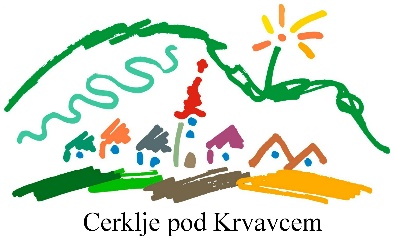 TRAJNOSTNO POROČILO O URESNIČEVANJU AKCIJSKIH NAČRTOV TRAJNOSTNIH UKREPOVZA OBDOBJE 2020 – 2022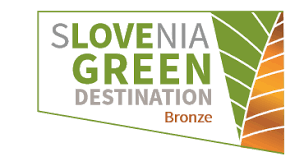 JANUAR 2023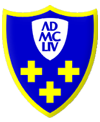 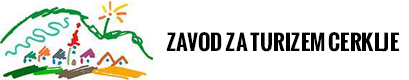 UVODObčina Cerklje na Gorenjskem je leta 2020 pridobila bronasti trajnostni znak zelene sheme slovenskega turizma. Kljub težkim izzivom na kadrovskem področju v Zavodu za turizem Cerklje in še epidemiji Covid - 19, se je kljub temu trudila in stremela k trajnostnem razvoju in trajnostnemu delovanju. V letu 2021 je sprejela Strategijo trajnostnega razvoja občine Cerklje na Gorenjskem. V prilogi opisujemo večje projekte in aktivnosti, ki so bili izvedeni na trajnostnem področju v zadnjih treh letih v sklopu strategije trajnostnega razvoja občine Cerklje na Gorenjskem. V obdobju 2020 do 2022 smo izvedli naslednje projekte:Oskrba s pitno vodo na območju Zg. Save – 1. sklop (krvavški vodovod).Komunalno infrastrukturo smo zgradili v naslednjih naseljih: Dvorje, Pšata, Poženik in Šmartno, Pšenična Polica, Cerkljanska Dobrava  in Trata – rondo. Komunalna infrastruktura je obsegala gradnjo fekalne in meteorne kanalizacije, obnova vodovodnega sistema in  javno razsvetljavo. Skupaj s koncesionarjem za urejanje oz. obnovo vodnih strug smo namenili 500.000€.Skupaj smo v tem obdobju za izgradnjo oz. obnovo komunalne infrastrukture namenili več kot 15 mio lastnih sredstev. Zgradili smo nov Zdravstveni dom v Cerkljah.Obnovili in dogradili smo tudi poslovilne vežice v naselju Cerklje.Šport in športna dejavnost:V tem obdobju smo dokončali in uspešno predali namenu pokrito igrišče v Velesovem (šotor). Odkupili smo zemljišče, ki bo namenjeno nogometni vadbi. V letu 2020 smo zgradili tudi kolesarski poligon – vrednost 70.000 €.Vsako leto športnim društvom namenjamo sredstva za njihovo delovanje. Na letni ravni  180.000 €.  Za športno dejavnost smo namenili nekaj več kot 1 mio €. Investicije v OŠ.Kupili in montirali smo dvigalo v vrtcu Murenčki – vrednost 50.000 €.Kulturna dediščina:Na področju nepremičnin je Občina odkupila zemljišče Pod Jenkovo Lipo ter Hribarjevo hišo. Vrednost obeh nakupov je znašala 1,5 mi €. Na področju kulture smo namenili finančna sredstva za obnovitvena dela na podružničnih cerkvah, v vaseh Štefanja Gora, Šmartno, Stiška vas, Zg. Brnik, Trata, Spodnji Brnik in Pšata. Sredstva smo namenili tudi Župnijski cerkvi v Cerkljah za zamenjavo strešne kritine ter vzdrževalna in obnovitvena dela v samostanu Velesovo. Skupna vrednost je znašala 122.000 €.Za restavriranje oltarjev (cerkev Adergas) smo v dveh letih namenili  160.000 € z DDV. Vsako leto kulturnim društvom namenjamo sredstva za njihovo delovanje. Na letni ravni v višini 80.000 €.  Na področju obnove, restavriranja  ter ohranjanja kulturne dediščine smo v štirih letih namenili okoli 600.000 €.Ustanovili smo tudi dislocirano enoto Glasbene šole Kranj, ki je z novim šolskim letom že vpisala nove učence. Uspešno sodelujemo z Regionalno razvojno agencijo Kranj,  saj smo realizirali LAS programe, kot so: Medgeneracijski centri – dobava in montaža opreme za dva medgeneracijska parka v Lahovčah in na Štefanji Gori. Projekt zelene rešitve – ureditev degradiranih območij v Češnjevku in v Cerkljah. Projekt E-nostavno na kolo – opremljene so 4 lokacije s kolesarsko opremo. Lokacije so Zdravstveni dom Cerklje, Nogometni center Cerklje, Dvorje in Češnjevek. Projekt Kolesarska veriga na Podeželju – postavitev 2 postaj za izposojo koles in 10 koles (6 navadnih in 4 električna). Lokacije so: TIC Cerklje in Nogometni center Cerklje.Nekaj projektov v fazi izvedbe:Gradnja kanalizacije in vodovoda na Štefanji Gori – vrednost 2,5 mio €. Priprava projektne dokumentacije, pridobitev zemljišč in izgradnja kanalizacije iz Krvavca v dolino. (Ambrož , Stiška vas, Apno, Ravne, Šenturška gora)  Projekt ŽIV –ŽAV – otroško igrišče Ambrož pod Krvavcem.Projekt Pametna osvetlitev na Ambrožu.Projekt Žive legende – muzejska postavitev v Hribarjevi hiši.Izvedene so bile naslednje aktivnosti:povabilo župana vsem občanom na predstavitev priprave strategije trajnostnega razvoja občine Cerklje in povabilo na možno aktivno udejstvovanje na različnih delavnicahizvedba anket pet izvedenih delavnic za občane iz različnih sektorjev priprava in potrditev Strategije trajnostnega razvoja občine Cerklje na Gorenjskem 2022- 2030izvedba serij lokalnih Cerkljanskih tržnic z lokalnimi ponudniki, obrtniki in rokodelciizvedba anket lokalnega prebivalstva, turističnih deležnikov… izvedeni 2 predavanji s področja trajnostnega turizmaizvedba festivala Pozdrav jeseni z gorenjskimi nageljni s širokim kulturnim programom, ki je vključeval deležnike kulturne in društvene dejavnostiozaveščanje občanov o možnosti trajnostne mobilnosti            izbor in potrditev zelene ekipe in zelenega koordinatorjaozaveščanje in pisanje člankov o delovanju Zavoda za turizem Cerklje v javnih občilih (Cerklje pod Krvavcem) z namenom seznanja javnostiobveščanje občanov o lokalnih dogodkih preko socialnih omrežij                                                                                                                                                                 